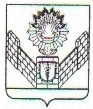 АДМИНИСТРАЦИЯТБИЛИССКОГО СЕЛЬСКОГО ПОСЕЛЕНИЯТБИЛИССКОГО РАЙОНАПОСТАНОВЛЕНИЕот ____________________                                                                                           №_______ст-ца ТбилисскаяОб утверждении проекта организации дорожного движения автомобильной дороги местного значения на улицу Красную станицы ТбилисскойВ соответствии с подпунктом 7 части 1 статьи 14 Федерального закона от 6 октября 2003 года № 131–ФЗ «Об общих принципах организации местного самоуправления в Российской Федерации», Федеральным законом от 8 ноября 2007 года № 257–ФЗ «Об автомобильных дорогах и о дорожной деятельности в Российской Федерации и о внесении изменений в отдельные законодательные акты Российской Федерации», пунктом 4 статьи 6 Федерального закона от 10 декабря 1995 года № 196 – ФЗ «О безопасности дорожного движения», в целях обеспечения безопасности дорожного движения на участках автомобильных дорог Тбилисского сельского поселения Тбилисского района, руководствуясь статьями 32, 60 устава Тбилисского сельского поселения Тбилисского района, п о с т а н о в л я ю:1. Утвердить проект организации дорожного движения на автомобильную дорогу местного значения по улице Красной станицы Тбилисской в редакции от 2019 года.2. Признать утратившим силу проект организации дорожного движения на автомобильную дорогу местного значения по улице Красной станицы Тбилисской в редакции 2014 года. 3. МАУ «Радуга» (Маргарян) обеспечить приобретение и установку недостающих дорожных знаков, соответствующих проекту организации дорожного движения по улице Красной станицы Тбилисской. 4. Отделу делопроизводства и организационно-кадровой работы администрации Тбилисского сельского поселения Тбилисского района (Воронкин) опубликовать настоящее постановление в сетевом издании «Информационный портал Тбилисского района», а также на официальном сайте администрации Тбилисского сельского поселения Тбилисского района в информационно-телекоммуникационной сети «ИНТЕРНЕТ».5. Контроль за исполнением настоящего постановления оставляю за собой.6. Настоящее постановление вступает в силу с момента его официального опубликования.Исполняющий обязанностиглавы Тбилисского сельского поселения Тбилисского района                                                         В.В. ВойтовЛИСТ СОГЛАСОВАНИЯпроекта постановления администрации Тбилисского сельского поселенияТбилисского района от «____» ____________ 2019 года № _____ «Об утверждении проекта организации дорожного движения автомобильной дороги местного значения на улицу Красную станицы Тбилисской»Проект внесён:Исполняющий обязанностиглавы Тбилисского сельского поселения Тбилисского района		                                        В.В. ВойтовСоставитель проекта:Начальник отдела по землеустройству и жилищно-коммунальному хозяйствуадминистрации Тбилисского сельскогопоселения Тбилисского района                                                        В.П. ШуваевПроект согласован:Начальник отдела делопроизводства и организационно-кадровой работы администрации Тбилисского сельского поселения Тбилисского района                                                     Д.Е. ВоронкинПроект согласован:Заместитель начальника отдела делопроизводства и организационно-кадровой работы администрации Тбилисского сельского поселения Тбилисского района                                                  В.В. ЗдоровенкоЗАЯВКАК ПОСТАНОВЛЕНИЮ Наименование постановления: «Об утверждении проекта организации дорожного движения автомобильной дороги местного значения на улицу Красную станицы Тбилисской»Проект подготовлен: Отделом по землеустройству и жилищно- коммунальному хозяйству администрации Тбилисского сельского поселения Тбилисского районаПостановление разослать: 1) ОМВД России по Тбилисскому району – 1 экз.; 2) ОГИБДД ОМВД России по Тбилисскому району – 1 экз.;3) Прокуратуре Тбилисского района – 1 экз.;4) МАУ «Радуга» – 1 экз. _______________ Шуваев Владимир Петрович   «___»____________ 2019 г.(подпись)                                          2-30-40	Постановление администрации Тбилисского сельского поселенияТбилисского района от «____» ____________ 2019 года № _____ «Об утверждении проекта организации дорожного движения автомобильной дороги местного значения на улицу Красную станицы Тбилисской»ОМВД России по Тбилисскому району                         ___________________ОГИБДД Отдела МВД Россиипо Тбилисскому району                                                   ___________________Прокуратура Тбилисского района                                  ___________________МАУ «Радуга»                                                                  ___________________